муниципальное общеобразовательное учреждениеРязанцевская средняя школа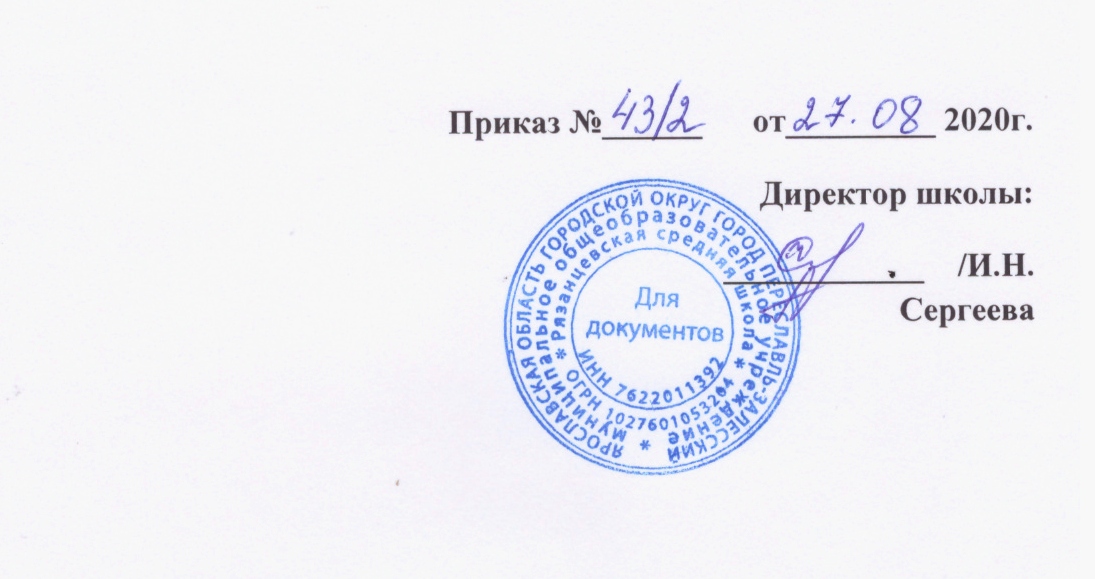 ДОПОЛНИТЕЛЬНАЯ  ОБЩЕОБРАЗОВАТЕЛЬНАЯ  ПРОГРАММА «Мини - футбол»физкультурно-спортивной направленности(для спортивно-оздоровительного этапа) Срок реализации программы – 1 годВозраст обучающихся – 10-14 летАвтор – составитель:Педагог физической культурыМайоров Николай Алексеевичп. Рязанцево, 2020 г.Пояснительная записка    Данная программа является программой дополнительного образования, предназначенной для дополнительных занятий по физическому воспитанию детей. Принята в общеобразовательном учреждении, где используется программа В. И. Ляха, А. А. Зданевича.Цели и задачи    Занятия мини-футболом направлены на всестороннее физическое развитие и способствует совершенствованию многих необходимых в жизни двигательных и морально-волевых качеств.Цель программы – создание условий для удовлетворения потребности ребенка в двигательной активности через занятия мини-футболом.   Основными задачами программы являются:Развивающие: укрепление  здоровья;развитие  быстроты, гибкости, ловкости, силы, выносливости и, как следствие, содействие всестороннему физическому развитию.Образовательные: приобретение навыка в организации и построении   учебно-тренировочных   занятий   и   соревнований;повышение физической, тактической и технической подготовки обучающихся.Воспитательные: психологическая подготовка обучающихся к соревнованиям по мини-футболу;воспитание воли, смелости, настойчивости, дисциплинированности, коллективизма, чувства дружбы;привитие интереса у занимающихся к здоровому образу жизни.Направленность программы: физкультурно-спортивная, программа является модифицированной.Ожидаемый результатПервый  модуль первого года обучения:   При изучении  дополнительной общеобразовательной  программы            «Мини- футбол» планируется:- социальная адаптация обучающихся;- сформирование коммуникативных способностей;- формирование здорового образа жизни обучающихся. Знать:- историю и развитие футбола и мини-футбола в  России; - режим и питание спортсмена;-  основные правила игры в мини - футбол;- основные приёмы игры;- способы развития двигательных качеств;- элементы акробатики;- технику передвижения игрока.Уметь:- делать остановку и передачу мяча на месте;- вести мяч разными способами;          -  совершать удар по катящемуся мячу;          - общаться в ходе игры.Второй  модуль первого года обучения:  При изучении  дополнительной общеобразовательной  программы  «Мини- футбол» планируется: - снижение заболеваемости детей; - участие в общешкольных, муниципальных мероприятиях;- привитие любви к спортивным играм.Знать:- теорию и практику игры в мини-футбол;         - комбинации из освоенных элементов техники перемещений и владения мячом;- тактические действия в нападении;- технику и тактику игры вратаря.Уметь:- делать удары по мячу разными способами;- жонглировать;- выполнять элементы акробатики;- делать обманные движения (финты).- играть в команде.Условия реализации программыДанная программа  рассчитана на учащихся возраста 10-14  лет.Срок реализации программы – 1 года.Наполняемость группы – 12 - 30 человекУчебные занятия проводятся 2 раза в неделю с продолжительностью – 1 час (Продолжительность учебного занятия в соответствии с требованиями СанПин). Годовая нагрузка на обучающегося составляет  72 часа / 36 недель.В состав объединения принимаются дети, прошедшие медицинский осмотр и имеющие допуск (медицинскую справку) к спортивно-физкультурным занятиям.Основы знаний.1. История возникновения мини-футбола. История развития мини-футбола в мире и в нашей стране. Описание игры. Рассказ о выдающихся мини-футболистах России и мира.2. Значение занятий физической культурой и спортом. Физическая подготовка и ее роль в мини-футболе. Режим дня. Режим питания. Личная гигиена: уход за телом, закаливание, простейшие приемы самомассажа. Утренняя гимнастика. Гигиена одежды, обуви. Гигиенические требования к инвентарю и спортивной форме. Зависимость появления травм от неправильного отношения к гигиеническим требованиям.Понятие о тренировке и спортивной форме. Общее понятие о строении и функциях организма человека, взаимодействие систем организма. Влияние физических упражнений на опорно-двигательную, сердечно-сосудистую, дыхательную и нервную системы. Причины и профилактика травматизма. Оказание первой помощи при различных травмах. Врачебный контроль и самоконтроль.3. Правила мини-футбола. Права и обязанности игроков. Жесты судьи. Понятие об амплуа игроков, их особенностях и роли на площадке.Физическая подготовка.Современный мини-футбол предъявляет высокие требования к двигательным способностям и функциональным возможностям спортсмена. Для этого необходимо всестороннее развитие физических качеств. Физическую подготовку подразделяют на общую и специальную. На первоначальном этапе обучения основное значение имеет общая физическая подготовка. В последствии объём упражнений на развитие общей физической подготовки уменьшается, уступая место упражнениям на развитие специальных физических качеств — быстроты, выносливости и ловкости. Средствами физической подготовки являются упражнения из других видов спорта и подвижные игры.Общая физическая подготовка.Для развития общей физической подготовки используют следующие средства:1. упражнения без предметов: для мышц рук и плечевого пояса. Для мышц ног, брюшного пресса, тазобедренного сустава, туловища и шеи. В парах: наклоны вперед, назад, вправо, влево, наклоны и повороты головы.2. упражнения с предметами: со скакалками, резиновыми мячами, набивными мячами (1-2 кг), гантелями. Упражнения в парах, держась за мяч, упражнения в сопротивлении. Чередование упражнений руками, ногами - различные броски, выпрыгивание вверх с мячом, зажатым голеностопными суставами; в положении сидя, лежа -поднимание ног с мячом.3. упражнения без предметов индивидуальные и в парах: приседания в различных исходных положениях, подскоки, ходьба, бег. Упражнения с набивными мячами: приседания, выпады, прыжки, подскоки. Упражнения с гантелями - бег, прыжки, приседания. Упражнения со скакалкой. Прыжки в высоту с прямого разбега (с мостика) согнув ноги через планку, препятствие.4. акробатические упражнения: кувырки вперёд и назад из различных положений; перекаты вперед, назад, в сторону из различных положений.5. легкоатлетические упражнения: бег на короткие и длинные дистанции, бег с препятствиями, прыжки (с места, тройные с места и разбега, в высоту), метание различных предметов на дальность.6. Подвижные игры: «Салки», «Третий лишний», круговые и комбинированные эстафеты. Игры с предметами: «Гонка мячей», «Метко - в цель», «Эстафета с бегом», «Мяч среднему», «Встречная эстафета» и т. д.Общая физическая подготовка должна быть направлена на индивидуальные особенности, но тем не менее особое внимание уделяется развитию мышц ног, живота и спины.Специальная физическая подготовка.Упражнения для привития навыков быстроты ответных действий.По сигналу (преимущественно зрительному) бег на 5, 10, 15 м из различных исходных положений. Бег с остановками и изменением направления. Челночный бег 15 и 10 м (общий пробег за одну попытку 20-30 м). Челночный бег, но отрезок в начале пробегается лицом вперед, а обратно - спиной и т.д.  По принципу челночного бега передвижение приставными шагами.   В разделе «Техника и тактика игры» представлен материал, способствующий обучению техническими и тактическими приёмами игры.В конце обучения по программе дополнительного образования обучающиеся должны знать правила игры и принимать участие в соревнованиях.   Содержание самостоятельной работы включает в себя выполнение комплексов упражнений для повышения общей и специальной физической подготовки. Методы и формы обучения   Большие возможности для учебно-воспитательной работы заложены в принципе совместной деятельности педагога и обучающегося. Занятия необходимо строить так, чтобы обучающиеся сами находили нужное решение, опираясь на свой опыт, полученные знания и умения. Занятия по технической, тактической, общефизической подготовке проводятся в режиме учебно-тренировочных.   Теория проходит в процессе учебно-тренировочных занятий, где подробно разбирается содержание правил игры, игровые ситуации, жесты судей.   Для повышения интереса занимающихся к занятиям по мини-футболу  и более успешного решения образовательных, воспитательных и оздоровительных задач  применяются  разнообразные формы и методы проведения этих занятий.Словесные методы: создают у обучающихся предварительные представления об изучаемом движении. Для этой цели используются: объяснение, рассказ, замечание, команды, указание.    Наглядные методы: применяются главным образом в виде показа упражнения, наглядных пособий, видеофильмов. Эти методы помогают создать у обучающихся конкретные представления об изучаемых действиях.    Практические методы:        - методы упражнений;        - игровой;         - соревновательный;         - круговой тренировки.Главным из них является метод упражнений, который предусматривает многократное повторение упражнений. Разучивание упражнений осуществляется двумя методами:  - в целом;- по частям.   Игровой и соревновательный методы применяются после того, как у обучающихся образовались некоторые навыки игры.    Метод круговой тренировки предусматривает выполнение заданий на специально подготовленных местах. Упражнения выполняются с учётом технических и физических способностей занимающихся.   Формы обучения: фронтальная, групповая.Материально-техническое обеспечение образовательного процесса.Занятия проводятся в спортивном зале и на улице. Для проведения занятий в секции мини - футбола необходимо иметь следующее оборудование и инвентарь:Календарный учебный графикСистема формы контроля уровня достижений обучающихся   Умения и навыки проверяются в форме контрольных упражнений  ОФП и результативности в соревнованиях школьного, муниципального и областного уровней.Контрольные упражнения по физической и технической подготовке игры в мини-футбол.Календарно-тематический пландополнительной общеобразовательной программы «Мини-футбол»Учебно-тематический планЛитература1. Ананьева Н.А., Ямпольская Ю.А. Физическое развитие и адаптационные возможности школьников // Вестник Российской АМН. 1993, № 5, с. 19 - 24.2. Вавилова Е.Н. Учите бегать, прыгать, лазать, метать. - М.: Просвещение, 1983. - 144 с.3. Венгер Л.А., Венгер А.Л. Домашняя школа. - М.: Знание, 1994. - 240 с.4. Давиденко Е.В. и др. Экспресс-оценка физического состояния - критерий оптимального уровня нагрузок в занятиях со старшими дошкольниками // Теор. и практ. физ. культ. 1988, № 10, с. 21 - 23.5. Катырло В.К. Развитие волевого поведения дошкольников. Киев, 1971. - 123 с.6. Лях В.И., Мейксон Г.Б. Физическое воспитание учащихся I-XI классов с направленным развитие двигательных способностей: Программа общеобразовательных учебных заведений. - М.: Просвещение, 1993. - 64 с.7. Мартиросов Э.Г. Методы исследования в спортивной антропологии. - М.: ФиС, 1982. - 199 с.8. Мухина В.С. Шестилетний ребенок в школе. М., 1990. - 179 с.9. Обучение детей 6-летнего возраста в детском саду и школе / Под ред. О.А. Лосевой. - М., 1987. - 160 с.10. Осокина Т.М. Физическая культура в детском саду. - М.: Просвещение, 1990. - 324 с.11. Программа воспитания и обучения в детском саду / Под ред. М.А. Васильевой. 2-е изд., доработанное. - М.: Просвещение, 1987.-192 с.12. Сельвёстру А.И., Дубровина Т.Д. Психологические аспекты обучения детей в школе с 6-летнего возраста. Кишинев, 1988. - 98 с.13. Спортивная метрология. Учеб.для ин-тов физ. культ. / Под ред. В.М. Зациорского. - М.: ФиС, 1982. - 256 с.14. Урунтаева Г.А. Диагностика психологических особенностей дошкольников: Практикум. - М.: ИЦ "Академия", 1997. - 310 с.15. Чернышенко Ю.К. Научно-педагогические основания инновационных направлений в системе физического воспитания детей дошкольного возраста: Автореф. докт. дис. Краснодар, 1998. - 50 с.Спортивный инвентарь и оборудованиеКол-во в   наличииМаты   гимнастические4Малые мячи4Скамейка   гимнастическаяСтенка  гимнастическая2                               1Ворота мини-футбольные с сеткойФутбольные мячиМини-футбольные мячиСтойки низкие2446Скакалка гимнастическаяПалка гимнастическаяОбруч гимнастическийГантели наборныеНасос ручной со штуцером102441Дата начала занятийДата окончания занятийКол-во учебных недельКол-во часов в годМесто проведенияРежим занятий01.0931.053672МОУ Рязанцевская СШ2 раза в неделю по 1 часуФизические способностиКонтрольные упражнения9-10 лет11-12 лет13-15 летСкоростныеБег 30 м, сек5,4 - 6,4-5-6,24,7-5,8СкоростныеБег 60 м, сек10,4 – 12,410,09,5-118,2- 10,8КоординационныеЧелночный бег3х10 м, сек8,5 - 9,67,9 – 9,27,2 – 9,2Скоростно-силовыеПрыжок в длинус места, см120 - 160135-180150-215ВыносливостьБег на  1 км,мин/сек4,50 – 7,00--ВыносливостьБег на  1,5 км,мин/сек-6,50 – 8,59-ВыносливостьБег на 2 км,мин/сек--8,10-12,5ГибкостьНаклон   вперед из    положения стоя, см+1 - +11+2 - +13+3 - +15СиловыеПодтягивание из виса  на  высокой перекладине, кол-во раз1-52-73- 10№ п/пКонтрольные упражненияВозраст (лет)№ п/пКонтрольные упражнения10-141.Бег 300м(с)	50-602.Бег 400м(с)-3.Бег 30м с ведением мяча(с)5,2 -6,44.Удар по мячу ногой на дальность (м)15-305.Жонглирование мячом                         8-126.Удар по мячу ногой на точность5-67.Бросок мяча рукой на дальность3-10Модуль 1.  Объём учебных часов - 29Модуль 1.  Объём учебных часов - 29Модуль 1.  Объём учебных часов - 29Модуль 1.  Объём учебных часов - 29Модуль 1.  Объём учебных часов - 29Модуль 1.  Объём учебных часов - 29Модуль 1.  Объём учебных часов - 29Модуль 1.  Объём учебных часов - 29Модуль 1.  Объём учебных часов - 29Модуль 1.  Объём учебных часов - 29Модуль 1.  Объём учебных часов - 29Модуль 1.  Объём учебных часов - 29№ п/пДата проведения занятияТема занятия ( элементы содержания)Всего, часытеориятеориятеорияпрактикапрактикапрактикаПримечаниеПримечаниеПримечаниеИнструктаж по технике безопасности. История футбола10,50,50,50,50,50,5Остановка, передача мяча. (Стойка игрока. Перемещение в стойке боком, лицом. Остановка и передача мяча на месте. Учебная игра)10,50,50,50,50,50,5Остановка, передача мяча. (Стойка игрока. Перемещение в стойке боком, лицом. Остановка и передача мяча на месте. Учебная игра)2222Остановка, передача мяча. (Стойка игрока. Перемещение в стойке боком, лицом. Остановка и передача мяча на месте. Учебная игра)2222Ведение мяча(Ведение мяча   внешней частью и средней частью подъёма. Игра «Квадрат». Учебная игра)21111111Ведение мяча(Ведение мяча   внешней частью и средней частью подъёма. Игра «Квадрат». Учебная игра)22222Ведение мяча(Ведение мяча   носком, внутренней стороной стопы. Игра «Квадрат». Учебная игра)22222Ведение мяча(Ведение мяча   носком, внутренней стороной стопы. Игра «Квадрат». Учебная игра)22222Ведение мяча(Ведение мяча   с изменением направления.Игра «Квадрат». Учебная игра)22222Ведение мяча(Ведение мяча   с изменением направления.Игра «Квадрат». Учебная игра)22222Остановка мяча(Остановка опускающегося мяча. Развитие двигательных качеств. Учебная игра.)2111111112.Остановка мяча(Остановка опускающегося мяча. Развитие двигательных качеств. Учебная игра.)2222213.Остановка мяча(Остановка мяча бедром и лбом.  Элементы акробатики. Учебная игра.)2222214.Остановка мяча(Остановка мяча бедром и лбом.  Элементы акробатики. Учебная игра.)1111115.Остановка мяча(Остановка мяча бедром и лбом.  Элементы акробатики. Учебная игра.)2111111116.Остановка мяча(Остановка мяча грудью. Жонглирование. Учебная игра.)22222Модуль 2. Объём учебных часов - 43Модуль 2. Объём учебных часов - 43Модуль 2. Объём учебных часов - 43Модуль 2. Объём учебных часов - 43Модуль 2. Объём учебных часов - 43Модуль 2. Объём учебных часов - 43Модуль 2. Объём учебных часов - 43Модуль 2. Объём учебных часов - 43Модуль 2. Объём учебных часов - 43Модуль 2. Объём учебных часов - 43Модуль 2. Объём учебных часов - 43Модуль 2. Объём учебных часов - 4317.Остановка мяча(Остановка мяча грудью. Жонглирование. Учебная игра.)2111118.Удары по мячу(Удары по мячу внешней стороной стопы и внешней частью  подъёма. 6-10 минутный бег. Учебная игра.)2111119.Удары по мячу(Удары по мячу внешней стороной стопы и внешней частью  подъёма. 6-10 минутный бег. Учебная игра.).22220.Удары по мячу(Техника игры вратаря. Учебная игра.)2111121.Удары по мячу(Техника игры вратаря. Учебная игра.)22222.Удары по мячу(Техника игры вратаря. Учебная игра.)22223.Удары по мячу(Удары по катящемуся мячу.  «Квадрат». СФП. Учебная игра.)22224.Удары по мячу(Удары по катящемуся мячу.  «Квадрат». СФП. Учебная игра.)2111125.Удары по мячу(Удары по катящемуся мячу.  «Квадрат». СФП. Учебная игра.)11126.Удары по мячу(Удары по катящемуся мячу.  «Квадрат». СФП. Учебная игра.)11127.Удары по мячу(Удары по прыгающему и летящему мячу. Развитие двигательных качеств. Учебная игра.)2111128.Удары по мячу(Удары по прыгающему и летящему мячу. Развитие двигательных качеств. Учебная игра.)22229.Удары по мячу(Удары по мячу носком, пяткой. Жонглирование.)2111130.Удары по мячу(Удары по мячу носком, пяткой. Жонглирование.)22231.Удары по мячу(Удары по мячу с полулёта. Элементы акробатики. Учебная игра.)2111132.Удары по мячу(Удары по мячу с полулёта. Элементы акробатики. Учебная игра.)2111133.Удары по мячу(Удары по мячу головой. Эстафеты. Учебная игра.)20,50,51,51,534.Удары по мячу(Обманные движения (финты). Игра «Квадрат». Учебная игра)22235.Удары по мячу(Обманные движения (финты). Игра «Квадрат». Учебная игра)222236.Действия в защите и в нападении(Индивидуальные действия в защите и в нападении. Тактика вратаря. Учебная игра)20,51,51,51,537.Действия в защите и в нападении(Индивидуальные действия в защите и в нападении. Тактика вратаря. Учебная игра)222238.Действия в защите и нападении(Групповые действия в защите и в нападении. Учебная игра.)31222Итого:721458585858ТемыВсегочасов1. Инструктаж по технике безопасности. Теоретическая подготовка22.Техническая подготовка653.Тактическая подготовка24.Учебные и тренировочные игры3Общее количество часов72